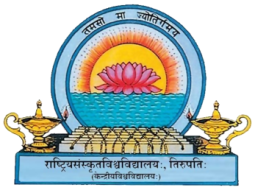 NATIONAL SANSKRIT UNIVERSITY(A Central University)TIRUPATI – 517 507PBAS Proforma for Promotion under CASPART – A: GENERAL INFORMATION AND ACADEMIC BACKGROUND Name (in Block Letters)		:Father’s Name/Mother’s Name	:Department				:Current Designation & Grade Pay	:Date of last Promotion			: Which Academic level/Stage are you                                                                            an applicant under CAS?		:Date of eligibility for promotion	:Date and Place of Birth			:Sex					:Marital Status				:Nationality				:Indicate whether belongs to SC/ST/OBC/PwD category                            :Address for correspondence (with Pincode)	                                  :															Permanent Address (with Pincode)    :		Telephone No: i. Mobile:			                       	ii. Land Line:	Email: Academic Qualifications (Matric till Post Graduation):Academic Qualifications:Appointments held prior to joining this institution:18. Posts held after appointment at this institution :19. Period of teaching experience:  P.G. Classes (in years):	 U.G. Classes (in years):20. Research Experience excluding years spent in M.Phil/Ph.D.(in years)21. Fields of Specialization under Subjects/Discipline(a) ...................................	(b) ...................................22. Academic Staff College Orientation/Refresher Course attended :----------------------------------------------------------------------------------------------------------------Name of the Course/		Place		Duration		Sponsoring AgencySummer School--------------------------------------------------------------------------------------------------------------------------------------------------------------------------------------------------------------------------------	----------------------------------------------------------------------------------------------------------------CATEGORY I – ACADEMIC ACTIVITIES  CATEGORY II – RESEARCH AND PUBLICATIONS ACTIVITIES  (Assessment must be based on evidence produced by the teacher such as: copy of publication, project sanction letter utilization completion certificates issued by the University and acknowledgements for patent filing and approval letters, students’ Ph. D award letter, etc).The Research score for research paper would be augmented as follows : Peer-reviewed or UGC-listed Journals (Impact factor to be determined as per Thomson Reuters list): i. Paper in refereed journals without impact factor 		-	 5 Pointsii. Paper with impact factor less than 1 			- 	10 Pointsiii. Paper with impact factor between 1 and 2			- 	15 Pointsiv. Paper with impact factor between 2 and 5			-	 20 Pointsv. Paper with impact factor between 5 and 10 		- 	25 Pointsvi. Paper with impact factor > 10				- 	30 Points			a). Two authors: 70% of total value of publication for each author.b). More than two authors: 70% of total value of publication for the First/Principal/      Corresponding author and 30 % of total value of publication for each of the joint authors. Joint Projects: Principal Investigator and Co-investigator would get 50 % each. Note:• Paper presented if part of edited book or proceeding then it can be claimed only once.		• For joint supervision of research students, the formula shall be 70% of the total score for     Supervisor and Co-supervisor. Supervisor and Co-supervisor, both shall get 7 marks each.	• *For the purpose of calculating research score of the teacher, the combined research score     from the categories of 5(b). Policy Document and 6. Invited lectures/Resource Person/    Paper presentation shall have an upper capping of thirty percent of the total research score       of the teacher concerned.															    • The research score shall be from the minimum of three categories out of six categories.ExaminationName of the Board/UniversityYear of PassingPercentage of marks obtainedDivision/Class/GradeSubjectHigh School/MatricIntermediateB.A./B.Sc./B.Com/B. MusM.A./M.Sc./M.Com.     /M.Mus.Other examinations,     if anyDegreesTitleDate of awardUniversityM.PhilPh.D./D.Phil.D.Sc./D.Litt.DesignationName of the EmployerDate of JoiningDate of JoiningSalary with GradeReason of leavingDesignationName of the EmployerJoiningLeavingSalary with GradeReason of leavingDesignationDepartmentDate of JoiningDate of JoiningGradeDesignationDepartmentFromToGradeS. NoActivityGrading CriteriaGradeClaimedGradeAwarded1Teaching (Classes taught includes session on tutorials, lab and other teaching related activities)( Number of classes taught / Totalclasses assigned  x100% )i. 80 % & Above = Goodii. Below 80% but 70% &     above = Satisfactoryiii. Less than 70%  =          Not-satisfactory 2Involvement in the University/College students related activities/research activities: a. Administrative responsibilities such    as Head, Chairperson/Dean/Director/   Co-ordinator, Warden etc.b. Examination and evaluation duties    assigned by the college/university    or attending the examination paper    evaluation.c. Student related co-curricular,        extension and field based activities      such as Student clubs, Career      Counseling, Study visits, Student     Seminars and other events, Cultural,     Sports, NCC, NSS and Community     services.            d. Organising Seminars/Conferences/                Workshops, other University/College                  Activities.            e. Evidence of actively involved in                  guiding Ph. D students.            f. Conducting minor or major research                  project sponsored by national or                international agencies.            g. At least one single or joint                   publication in peer-reviewed or                 UGC list of Journals.  Involved in at least 3 activities = GoodInvolved in 1-2 activities = Satisfactory Not involved/undertaken any of the activities = Not SatisfactoryOverall Grading: Good                   :  Good in teaching and satisfactory or good in activity at SI. NO. 2Satisfactory        :  Satisfactory in teaching and good or satisfactory in activity at SI. NO. 2.Not Satisfactory :  If neither good nor satisfactory in overall grading.Note: For the purpose of assessing the grading of Activity at Serial No. and Serial No. 2, all such periods of duration which have been spend by the teacher on different kinds of paid leaves such as Maternity Leave, Child Care Leave, Study Leave, Medical Leave, Extraordinary Leave and Deputation shall be extrapolated for the entire period of assessment to arrive at the grading of the teacher. The teacher on such leaves or deputation as mentioned above shall not be put to any disadvantage for promotion under CAS due to his/her absence from his/her teaching responsibilities subject to the condition that such leave/deputation was undertaken with prior approval of the competent authority following all procedures laid down in these regulations and as per the acts, statues and ordinances of the parent institution.Overall Grading: Good                   :  Good in teaching and satisfactory or good in activity at SI. NO. 2Satisfactory        :  Satisfactory in teaching and good or satisfactory in activity at SI. NO. 2.Not Satisfactory :  If neither good nor satisfactory in overall grading.Note: For the purpose of assessing the grading of Activity at Serial No. and Serial No. 2, all such periods of duration which have been spend by the teacher on different kinds of paid leaves such as Maternity Leave, Child Care Leave, Study Leave, Medical Leave, Extraordinary Leave and Deputation shall be extrapolated for the entire period of assessment to arrive at the grading of the teacher. The teacher on such leaves or deputation as mentioned above shall not be put to any disadvantage for promotion under CAS due to his/her absence from his/her teaching responsibilities subject to the condition that such leave/deputation was undertaken with prior approval of the competent authority following all procedures laid down in these regulations and as per the acts, statues and ordinances of the parent institution.Overall Grading: Good                   :  Good in teaching and satisfactory or good in activity at SI. NO. 2Satisfactory        :  Satisfactory in teaching and good or satisfactory in activity at SI. NO. 2.Not Satisfactory :  If neither good nor satisfactory in overall grading.Note: For the purpose of assessing the grading of Activity at Serial No. and Serial No. 2, all such periods of duration which have been spend by the teacher on different kinds of paid leaves such as Maternity Leave, Child Care Leave, Study Leave, Medical Leave, Extraordinary Leave and Deputation shall be extrapolated for the entire period of assessment to arrive at the grading of the teacher. The teacher on such leaves or deputation as mentioned above shall not be put to any disadvantage for promotion under CAS due to his/her absence from his/her teaching responsibilities subject to the condition that such leave/deputation was undertaken with prior approval of the competent authority following all procedures laid down in these regulations and as per the acts, statues and ordinances of the parent institution.Overall Grading: Good                   :  Good in teaching and satisfactory or good in activity at SI. NO. 2Satisfactory        :  Satisfactory in teaching and good or satisfactory in activity at SI. NO. 2.Not Satisfactory :  If neither good nor satisfactory in overall grading.Note: For the purpose of assessing the grading of Activity at Serial No. and Serial No. 2, all such periods of duration which have been spend by the teacher on different kinds of paid leaves such as Maternity Leave, Child Care Leave, Study Leave, Medical Leave, Extraordinary Leave and Deputation shall be extrapolated for the entire period of assessment to arrive at the grading of the teacher. The teacher on such leaves or deputation as mentioned above shall not be put to any disadvantage for promotion under CAS due to his/her absence from his/her teaching responsibilities subject to the condition that such leave/deputation was undertaken with prior approval of the competent authority following all procedures laid down in these regulations and as per the acts, statues and ordinances of the parent institution.Overall Grading: Good                   :  Good in teaching and satisfactory or good in activity at SI. NO. 2Satisfactory        :  Satisfactory in teaching and good or satisfactory in activity at SI. NO. 2.Not Satisfactory :  If neither good nor satisfactory in overall grading.Note: For the purpose of assessing the grading of Activity at Serial No. and Serial No. 2, all such periods of duration which have been spend by the teacher on different kinds of paid leaves such as Maternity Leave, Child Care Leave, Study Leave, Medical Leave, Extraordinary Leave and Deputation shall be extrapolated for the entire period of assessment to arrive at the grading of the teacher. The teacher on such leaves or deputation as mentioned above shall not be put to any disadvantage for promotion under CAS due to his/her absence from his/her teaching responsibilities subject to the condition that such leave/deputation was undertaken with prior approval of the competent authority following all procedures laid down in these regulations and as per the acts, statues and ordinances of the parent institution.S. NoAcademic/Research ActivityMax. ScorePer activityScore ClaimedScore awarded1Research Papers in Peer-Reviewed or UGC listed Journals per paper102Publications (Other than Research Papers) : Publications (Other than Research Papers) : Publications (Other than Research Papers) : Publications (Other than Research Papers) : a.Books authored which are published by: i. International Publishers12ii. National Publishers10iii. Chapter in Books05iv. Editor of Book by International Publisher10v. Editor of Book by National Publisher08b. Translation works in Indian and Foreign Languages by qualified faculties. i. Chapter or Research Paper03ii. Book 083Creation of ICT mediated Teaching Learning pedagogy and content and development of new and innovative courses and curriculaCreation of ICT mediated Teaching Learning pedagogy and content and development of new and innovative courses and curriculaCreation of ICT mediated Teaching Learning pedagogy and content and development of new and innovative courses and curriculaCreation of ICT mediated Teaching Learning pedagogy and content and development of new and innovative courses and curriculaa. Development of Innovative pedagogy05b. Design of new curricula and courses02c. MOOCsi. Development of completer MOOCs in 4 quadrants (4 credit course) (In case of MOOCs of lesser credits 05marks/ credit)20ii. MOOCs (developed in 4 quadrant) per Module/Lecture05iii. Content writer/subject matter expert for each module of MOOCs (at least one quadrant)02iv. Course Coordinator for MOOCs 4 credit course) (In case of MOOC’s of lesser credits 02 marks/credit)08S. NoAcademic/Research ActivityMax. ScorePer activityScore ClaimedScore awardedd.  E- Contenti. Development of e-content in 4 quadrants for a complete course/e-book12ii. e-content (developed in 4 quadrants) per module05iii. Contribution to development of e-content module in completer course/paper/e-book (at least one quadrant)02iv. Editor of e-content for complete course/paper/e-book104(a) Research guidance(a) Research guidance(a) Research guidance(a) Research guidancei. Ph. D  (Degree awarded)10ii. Ph. D (Thesis Submitted)05iii. M. Phil/P. G. dissertation02b.Research Projects Completedi. More than 10 lakhs10ii. Less than 10 lakhs05c.Research Projects Ongoing: i. More than 10 Lakhs05ii. Less than 10 lakhs02d.Consultancy035(a). Patents(a). Patents(a). Patents(a). Patentsi. International10ii. National07(b) * Policy Document (Submitted to an International body/organisation like UNO?UNESCO/World Bank/ International Monetary Fund etc. or Central Government or State Government)(b) * Policy Document (Submitted to an International body/organisation like UNO?UNESCO/World Bank/ International Monetary Fund etc. or Central Government or State Government)(b) * Policy Document (Submitted to an International body/organisation like UNO?UNESCO/World Bank/ International Monetary Fund etc. or Central Government or State Government)i. International10ii. National07iii. State04S. NoAcademic/Research ActivityMax. ScorePer activityScore ClaimedScore awardedc. Awards/Fellowshipi. International07ii. National056.*Invited lecture/Resource Person/ Paper presentation in Seminars/ Conference/ Full paper in Conference Proceedings (Paper presented in Seminars/Conferences and also published as full paper in Conference Proceedings will be counted only one)*Invited lecture/Resource Person/ Paper presentation in Seminars/ Conference/ Full paper in Conference Proceedings (Paper presented in Seminars/Conferences and also published as full paper in Conference Proceedings will be counted only one)*Invited lecture/Resource Person/ Paper presentation in Seminars/ Conference/ Full paper in Conference Proceedings (Paper presented in Seminars/Conferences and also published as full paper in Conference Proceedings will be counted only one)*Invited lecture/Resource Person/ Paper presentation in Seminars/ Conference/ Full paper in Conference Proceedings (Paper presented in Seminars/Conferences and also published as full paper in Conference Proceedings will be counted only one)i. International (Abroad)07ii. International (with country)05iii. National 03iv. State/University 02